OBEC HORNÍ MĚSTOvyhlašuje soutěžO nejhezčí okno, balkon, zahrádku, předzahrádku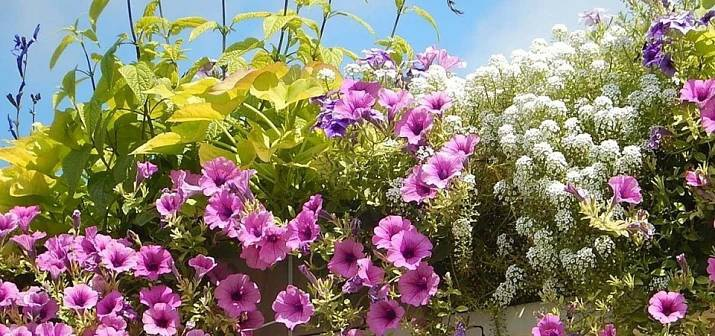 Termín přihlášení: 1.květen – 15. září 2019Způsob přihlášení: Zaslání fotografie se jménem a adresou, telefonem nebo emailem elektronicky na emailovou adresu kkomise@email.cz, nebo osobně na adresu obecního úřadu.Podmínky soutěže: Květinová výzdoba musí být viditelná z veřejného prostranství, účastník soutěže souhlasí se zveřejněním fotografie a jména v Hornoměstském telegrafu. Vítěze každé kategorie vybere koncem září kulturní komise a odmění věcnými cenami. Výsledky budou zveřejněny v Hornoměstském telegrafu. Děkujeme Vám, že nám pomáháte pečovat o vzhled našich obcí!